VSTUPNÍ ČÁSTNázev moduluBourání masa – úvodKód modulu29-m-3/AJ87Typ vzděláváníOdborné vzděláváníTyp moduluodborný teoretickýVyužitelnost vzdělávacího moduluKategorie dosaženého vzděláníE (tříleté, EQF úroveň 3)H (EQF úroveň 3)Skupiny oborů29 - Potravinářství a potravinářská chemieKomplexní úlohaObory vzdělání - poznámky29-51-E/01 Potravinářská výroba29-56-H/01 Řezník-uzenářDélka modulu (počet hodin)12Poznámka k délce moduluPlatnost modulu od30. 04. 2020Platnost modulu doVstupní předpokladyJÁDRO MODULUCharakteristika moduluModul poskytuje žákům základní poznatky z obsluhy strojního a technologického vybavení bourárny.Modul je přípravou pro navazující činnosti vedoucí k bourání masa jatečných zvířat s využitím technologických postupů a hygienických zásad zacházení s jatečně upravenými těly (JUT) jatečných zvířat a čerstvým masem.Očekávané výsledky učeníV RVP pro obor vzdělání 29-51-E/01 Potravinářská výroba jsou tyto výsledky vztahující se k modulu:vyjmenuje a osvětlí pravidla a způsoby dělení, kostění a třídění jednotlivých druhů masa;obsluhuje jednoduché stroje a zařízení;rozliší veterinární značení masa;vysvětlí význam opatření týkajících se kritických bodů ve výrobě.Žák:Popíše technologické zařízení a vybavení bourárnyPopíše strojní vybavení bourárny a pomůcky pro bouráníVyjmenuje základní ochranné pomůcky řezníkaCharakterizuje požadavky na surovinuCharakterizuje rozdíly mezi periodickým bouráním masa a bouráním na lincePopíše charakteristické znaky bouraného masa podle využití:
	VýsekVýrobaChladírny, mrazírnyExportVysvětlí rozdíly mezi pojmy osobní a provozní hygienaUvede kritéria sanitačního řádu pro provoz bourárnyVyjmenuje jednotlivé hygienické předpisyRozliší specifická rizika související s manipulací se strojním zařízením a vlastním výkonem pracovní činnosti při bourání masaUvede význam opatření týkajících se kritických bodů (systém HACCP při bourání masa)Obsah vzdělávání (rozpis učiva)Bourání masa teoretické vysvětlení – podle účelu
	bourání pro mrazírnybourání masa pro exportbourání masa pro výsekbourání masa pro výrobuTechnologické zařízení – požadavky na zařízení
	pásová pilastolní kotoučová pilaruční disková pilabourárenské dopravníkypracovní stolystahovačka kůžíseparátorysterilizátory nožů a pilváhyVybavenost bouráren masa
	zdroj nezávadné vodylikvidace odpadůkřížení pracovních cestvětrání a temperace, osvětlení provozovnyStanovení požadavků na surovinu – masoObsluha strojního vybavení a technologického vybavení bourárnySeznámení s hygienicko-sanitační činností v provozech masného průmyslu, dodržování bezpečnostních předpisů a zásad bezpečnosti potravinObecné principy sledování kritických bodů (HACCP)
	analýza nebezpečí v provoze bourárny, stanovení kritického bodu výrobního procesuzavedení ověřovacích postupůstanovení znaků a kritických mezístanovení nápravných opatřenízavedení postupů sledování kritických bodů ve výrobním postupuUčební činnosti žáků a strategie výukyPři teoretické výuce se budou využívat:Metody slovní:monologické metody (popis, vysvětlování, výklad)dialogické metody (rozhovor, diskuse)metody práce s učebnicí, knihou, odborným časopisemMetody názorně-demonstrační:Připravená Power Pointová prezentacePráce s dokumenty stavební vybavenosti provozovny – modelová situace – stavebniceModel dokumentu pro zaznamenávání systému HACCPPráce na počítači s přístupem k internetuŽáci:Sledují při výkladu Power Pointovou prezentaci, provádějí si do ní poznámkySeznamují se na základě výkladu se zákony o potravináchPosuzují jednotlivé způsoby bourání masa podle účelu a porovnávají jeSeznamují se s vybavením bourárnyUčí se jednotlivé procesy zápisu systému HACCPZapisují obecné principy HACCPPopisují základní strojní vybavení bouráren a jeho obsluhuUvádějí příklady rizik souvisejících s manipulací se strojním zařízením a vlastním výkonem pracovní činnosti při bourání masa z hlediska BOZPUvádějí rizika křížení cest ve výroběVypracovávají kontrolní otázky do pracovních listůPopisují požadavky na vstupní surovinu bouráren – masoDoplňují a komentují připravenou prezentaci z webuPracují s učebnicemi, obrazovou dokumentacíVyhledávají základní znaky a rozdíly v provozovnách bourání jednotlivých JUTPracují s pomocí ICT techniky na vlastních tvorbě prezentace s probraným učivemPracují s odbornou literaturou a prohlížejí si publikace s odbornou tematikouCharakterizují užitkové vlastnosti bouraného masa na základě výkladu učitelePracují s platnou právní úpravou týkající se dodržování systému hygieny a sanitace provozuV rámci exkurze se seznámí s provozovnami masné výroby smluvních partnerů školyProvádějí záznamy z odborných praxí a exkurzíPřipravují si modelové příklady z praxeZařazení do učebního plánu, ročníkDoporučuje se vyučovat ve 2. ročníku v oborech E, H.VÝSTUPNÍ ČÁSTZpůsob ověřování dosažených výsledkůÚstní ověřování znalostí (zkoušení)Písemné ověřování znalostíPři skupinové práci se zohlední aktivní vystupování žáka. Žák je hodnocen v průběhu probíraného tématu dílčími známkami (formou písemného i ústního zkoušení). Do hodnocení se zařazuje také aktivita během vyučovací hodiny, vypracovávání zadaných samostatných prací a jejich prezentace, účast na exkurzích.Kritéria hodnoceníUvést technologické zařízení a stavební vybavení bourárnyPopsat strojní vybavení bourárny včetně jeho obsluhy a pomůcek pro bourání masaUvést základní ochranné pomůcky řezníkaUvést požadavky na vstupní surovinu bourárenVysvětlit základní znaky a rozdíly v provozovnách bourání masaCharakterizovat způsoby bourání masa a porovnat jePopsat charakteristické znaky bouraného masa podle využitíVysvětlit rizika křížení cest při výroběUvést obecné principy sledování kritických bodůUvést požadavky na hygienu osobní a hygienu provozníVysvětlit jednotlivé procesy v zápisu systému HACCPPopsat systém dodržování hygieny a sanitace v masném provozuRozlišit specifická rizika související s manipulací se strojním zařízením a vlastním výkonem pracovní činnosti při bourání masaDoporučená literaturahttp://search.seznam.cz/?q=stavebn%C3%AD+vybavenost+zpracovny+masa&urlPoznámkyObsahové upřesněníOV RVP - Odborné vzdělávání ve vztahu k RVPMateriál vznikl v rámci projektu Modernizace odborného vzdělávání (MOV), který byl spolufinancován z Evropských strukturálních a investičních fondů a jehož realizaci zajišťoval Národní pedagogický institut České republiky. Autorem materiálu a všech jeho částí, není-li uvedeno jinak, je Pavla Sedláčková. Creative Commons CC BY SA 4.0 – Uveďte původ – Zachovejte licenci 4.0 Mezinárodní.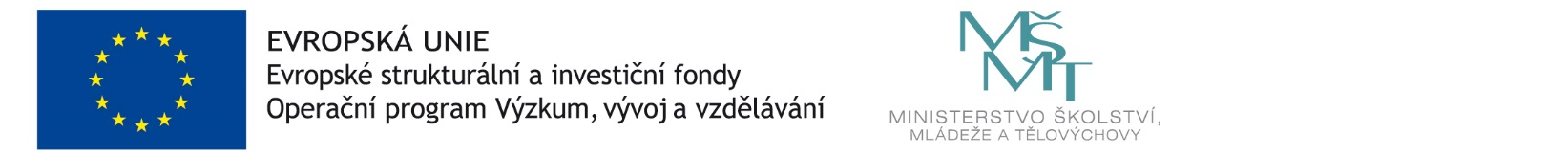 